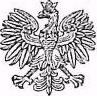 Państwowe Gospodarstwo Wodne Wody Polskie Dyrektor Zarządu Zlewni w DębemWA.ZUZ.2.4210.60.2021.RADębe, dnia 21 maja 2021 r.OBWIESZCZENIENa podstawie art. 10 § l, w związku z art. 49 ustawy z dnia 14 czerwca 1960 r. Kodekspostępowania administracyjnego (Dz. U. z 2021 r. póz. 735) w nawiązaniu do art. 401 ust. 3, 4ustawy z dnia 20 lipca 2017 r. Prawo wodne (Dz. U. z 2021 r. póz. 624),po rozpatrzeniu wniosku z dnia 24.02.2021 r. pełnomocnika Gminy Klembów, zmienionegopismem z dnia 12.04.2021 r. i ostatecznie uzupełnionego w dniu 23.04.2021 r., w sprawieudzielenia pozwolenia wodnoprawnegozawiadamiam,że Dyrektor Zarządu Zlewni w Dębem PGW Wody Polskie w dniu 21.05.2021 r., wydał decyzję nr172/2021, tj. pozwolenie wodnoprawne na:1. przebudowę urządzenia wodnego w postaci mostu drogowego przez rzekę Rządzę w km 27+359 w ciągu ul. Przemysłowej w miejscowości Klembów, polegającą na jego likwidacji oraz wykonaniu w jego miejsce nowego mostu drogowego, na działkach nr ew. 309, 310/1, 422, obręb Klembów, dz. nr ew. 969, 970, obręb Michałów, dz. nr ew. 70/1, 32,71, obręb Pasek, gmina Klembów, powiat wołomiński,2. przebudowę urządzenia wodnego w postaci rowu melioracyjnego, polegającą na likwidacji przepustu drogowego zlokalizowanego pod drogą gminną ul. Przemysłową w miejscowości Klembów w km 0+021,82 oraz wykonaniu w jego miejsce nowego przepustu o średnicy 1,20 m i długości 20 m, na terenie działek nr ew. 307, 312,310/1,309,299/1, obręb Klembów, dz. nr ew. 969, obręb Michałów, gmina Klembów, powiat wołomiński,3. przebudowę urządzenia wodnego w postaci rowu drogowego biegnącego po prawej stronie drogi gminnej ul. Prymasa Tysiąclecia w miejscowości Pasek od km 0+474 do km 0+952,16, na działkach nr ew. 70/1,22, 23,44,49,50,52/19, 70/2, obręb Pasek, gmina Klembów, powiat wołomiński,Państwowe Gospodarstwo Wodne Wody Polskie Zarząd Zlewni w Dębem, Dębe, 05-140 Serock tpl • +48 W\ 7S9 ^0 nn l faks- +48 D7} 7R7 07 01 l p-mail: 7z-debefSwodv.eov.al            14. lokalizowanie na obszarach szczególnego zagrożenia powodzią nowych obiektówbudowlanych tj. infrastruktury związanej z planowaną rozbudową drogi gminnej ul. Prymasa Tysiąclecia w miejscowości Pasek i ul. Przemysłowej w miejscowości Klembów (jezdni drogi gminnej wraz z poboczami, ścieżką pieszo-rowerową, skrzyżowaniami i zjazdami, trzech mostów drogowych, przepustu drogowego, rowu drogowego), przebudowywanego gazociągu, przebudowywanego wodociągu oraz przebudowywanej linii elektroenergetycznej niskiego napięcia i oświetlenia drogowego, na dziatkach nr ew. 309, 310/1, 422, 312, 299/1, obręb Klembów, dz. nr ew. 969, 970 obręb Michałów, dz. nr ew. 70/1, 32, 31, 30, 29, 22, 71, 74,75,87, obręb Pasek, gmina Klembów, powiat wołomińśki.W związku z powyższym informuję, że strony mogą w terminie 14 dni od daty otrzymania niniejszego zawiadomienia zapoznać się z treścią ww. decyzji w Zarządzie Zlewni w Dębem Państwowego Gospodarstwa Wodnego Wody Polskie, z siedzibą ul. Wileńska 51a, w Dziale Zgód Wodnoprawnych, pok. 109 w godz. 800 -15.00, po uprzednim telefonicznym wyznaczeniu daty i godziny udostępnienia akt sprawy.Zgodnie z art. ISzzzzzn pkt 2 ustawy z dnia 2 marca 2020 r. o szczególnych rozwiązaniach związanych z zapobieganiem, przeciwdziałaniem i zwalczaniem COYID-19, innych chorób zakaźnych oraz wywołanych nimi sytuacji kryzysowych (t.j. Dz. U. z 2020 r. póz. 1842) w okresie stanu zagrożenia epidemicznego lub stanu epidemii, w szczególności, gdy urząd administracji obsługujący organ administracji publicznej wykonuje zadania w sposób wyłączający bezpośrednią obsługę interesantów, organ administracji publicznej może zapewnić stronie udostępnienie akt sprawy lub poszczególnych dokumentów stanowiących akta sprawy również za pomocą środków komunikacji elektronicznej w rozumieniu art. 2 pkt 5 ustawy z dnia 18 lipca 2002 r. o świadczeniu usług drogą elektroniczną na adres wskazany w rejestrze danych kontaktowych, o którym mowa w art. 20j ust. l pkt 3 ustawy z dnia 17 lutego 2005 r. o informatyzacji działalności podmiotów realizujących zadania publiczne lub inny adres elektroniczny wskazany przez stronę.Państwowe Gospodarstwo Wodne Wody Polskie Zarząd Zlewni w Dębem, Dębe, 05-140 Serock tpl •+4R 1771 7S9 Won l f?ik«;- 4d8 07\ 787 07 01 l p-mail-77-riphp/a)wndv!?nvnl            ->Wywieszono dnia Zdjęto dnia ...........Do obwieszczenia w sposób zwyczajowo przyjęty (14 dni)Po upływie terminu uwidocznienia obwieszczenia należy niezwłocznie odesłać na adres:Państwowe Gospodarstwo Wodne Wody Polskie Zarząd Zlewni w Dębem, Dębe, 05-140 Serock